Первый класс на Точке Роста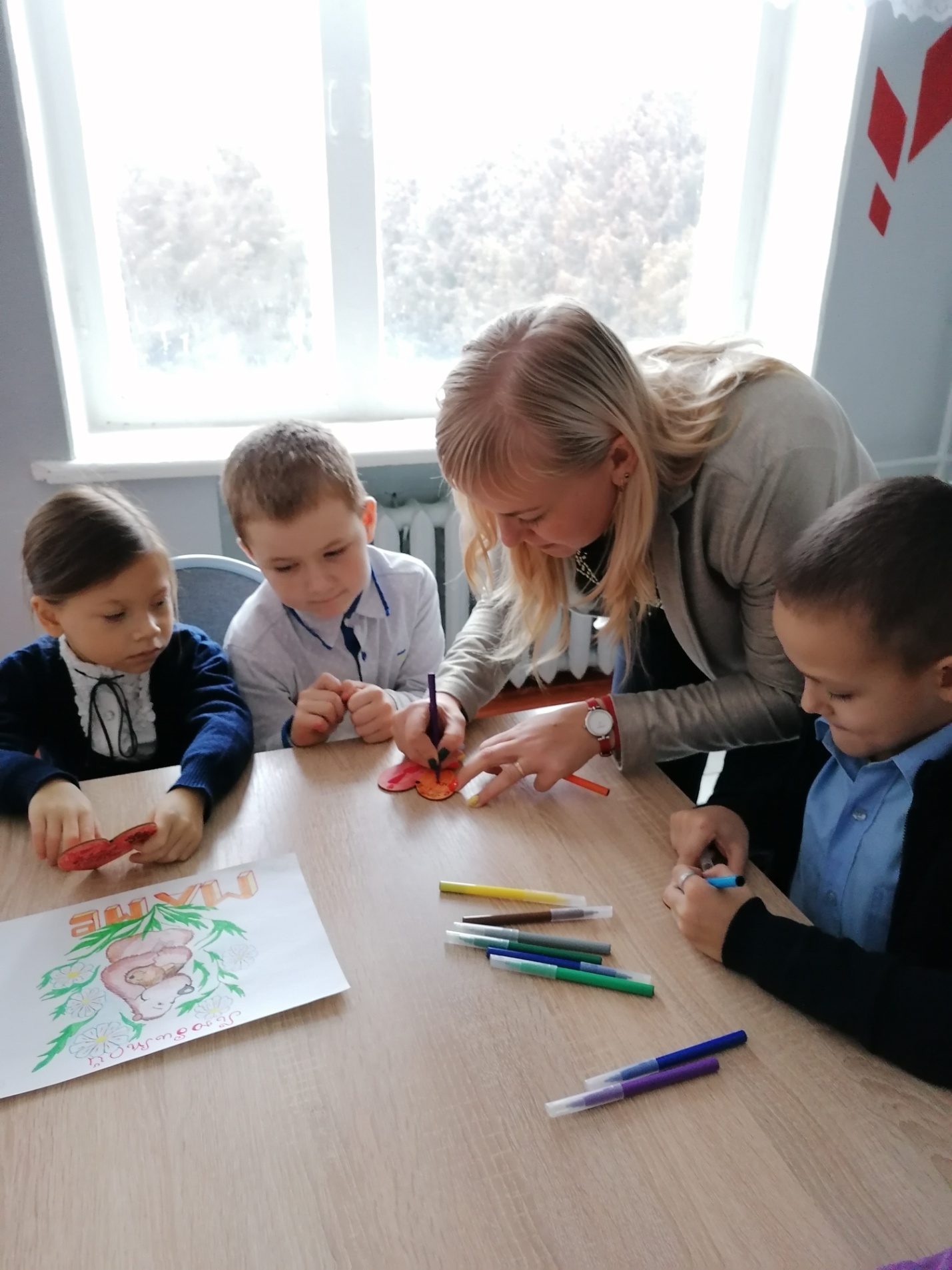 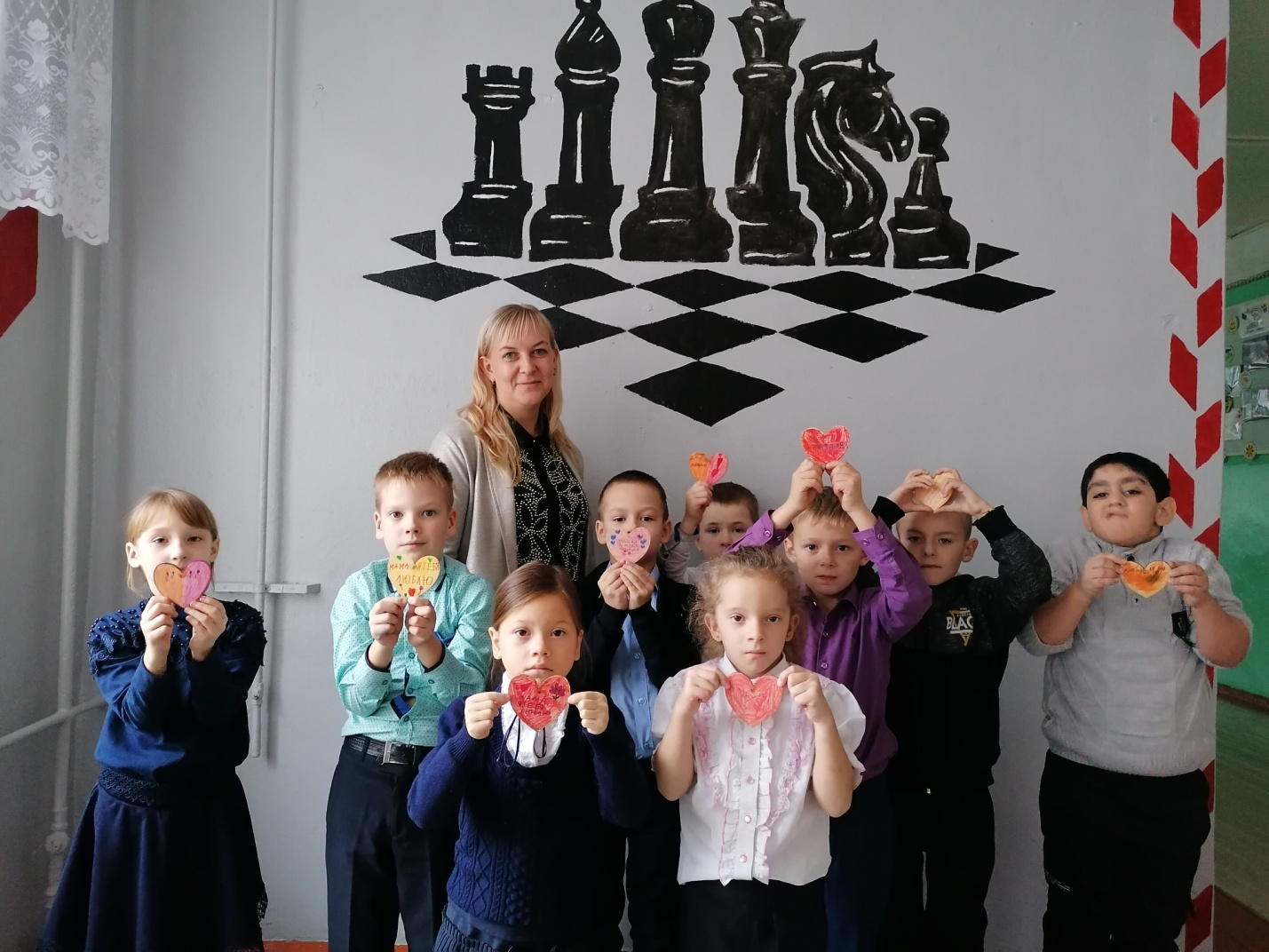 